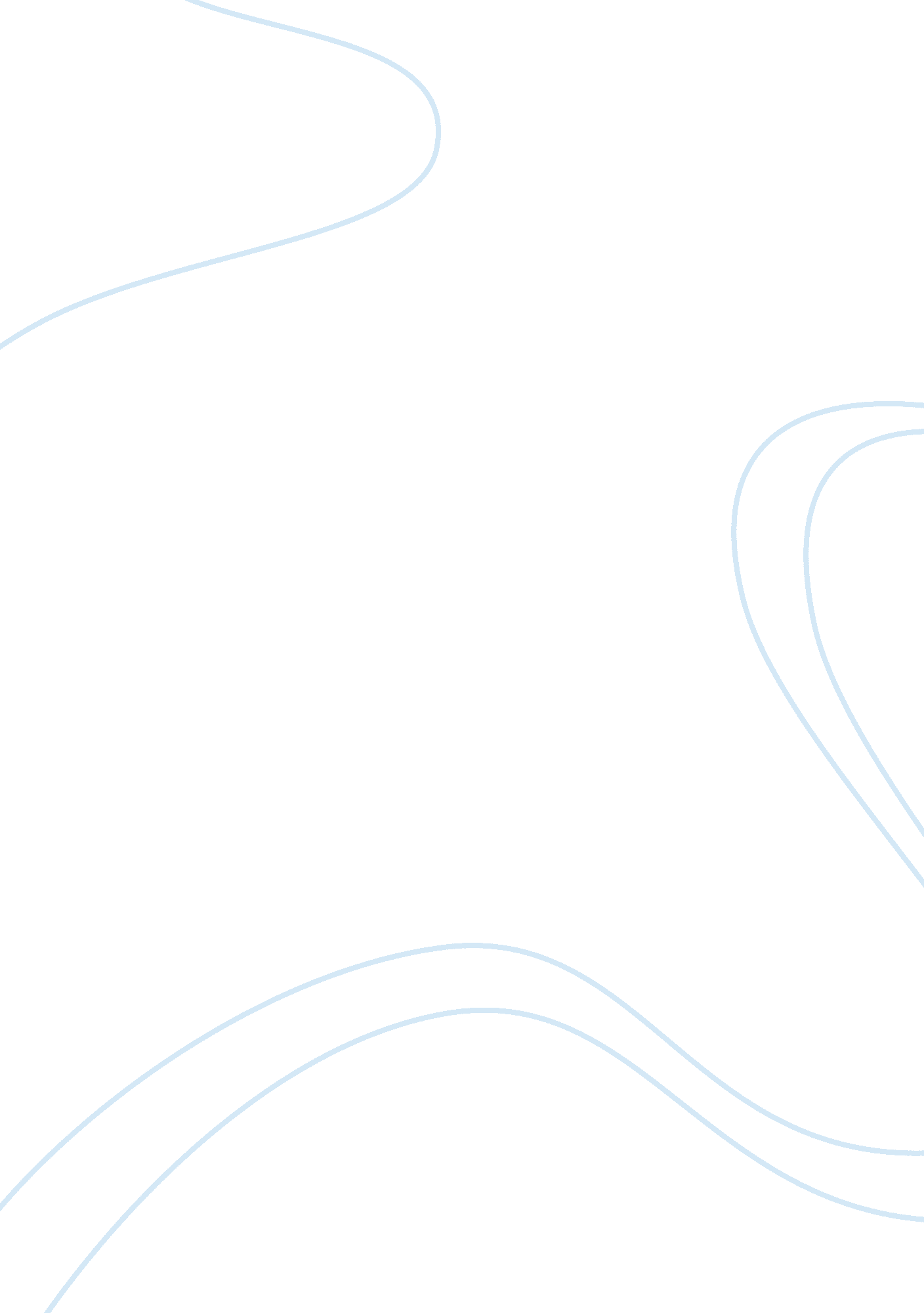 John f. kennedy assassination assignmentHistory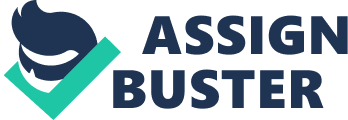 This question has lingered throughout minds of American citizens for the past 50 years. Who killed the beloved John Frederick Kennedy? What would be one’s intentions behind this atrocious action? Some say the government was behind his death; others say that it was Lee Harvey Oswald, maybe an African American, or even Jack Ruby. A conspiracy that the government was behind his death Is another Irrational theory. Over the years a numerous amount of investigators and researches have been evaluating the incident using evidence such as location, purchases made by Oswald, using information from witnesses; they even dug into Oswald personal life to find any information that would be a sufficient reason to kill the President. Although there are various conspiracies regarding the assassination of John F. Kennedy, there Is also a surplus of evidence that Lee Harvey Oswald was indeed the assassin. Conspiracy theories are made up everyday about all different kinds of events and incidents. The most familiar conspiracy theory with Kennedy’s death is the Central Intelligence Agency theory. Macadam) This theory originates from the plan orchestrated by the CIA without government approval to assassinate other forego leaders or known as the Bay of Pigs. Kennedy did not support this action, and It left him with political liability that he did not want (Colloid). The Acacia’s action made him furious and he went on to fire the director and his deputies. Kennedy threatened to “ smash the CIA Into a thousand pieces and scatter it to the winds” (Colloid). So the theory is that before Kennedy could destroy the CIA they destroyed him by either placing shooters at Daley Plaza or hiring Oswald for the Job. The CIA Theory Is unreasonable. Although Oswald was formerly a marine, there is no evidence anywhere that he was ever a CIA operative (Enders). Even though the CIA kills leaders of other countries, does not mean they would kill their own. This theory is weak for many reasons. Even though the CIA had a purpose and nothing to lose in killing Kennedy it is impossible that they would have escaped from the police, hide their Identities and arrange for Jack Ruby to kill Oswald. Enders) Since this theory is Impractical, it leaves more evidence for Oswald to be the only true assassin. Prior to Kennedy’s death, It has been noted that Oswald behavior was suspicious. Previously he had worked in the Marine Corps and lived over in Russia before he returned to the United States, when he returned, Oswald acquired the job at the Texas School kick Depository, coincidentally Just shortly before it was announced that Kennedy would be coming to Dallas. (How/Why did Oswald… ) Then the question arises If he got the Job for this purpose. Next to Oswald new Job he made a purchase, a purchase for a rifle. He had told his friend, Wesley Bubble Frazier who gave him a ride home from work sometimes, that he had to kick up curtain rods for his apartment, but according to Oswald landlady the apartment did not need curtain rods. (Ruffian 56) This lie was obviously to hide the shape of the large slim object he needed to transport. The day of the assassination, Charles Givens (worker at the depository) returned to the sixth floor to grab his cigarettes and saw Oswald standing in the vicinity of the window from where the shots are thought to have come from. Poster 225) It would this was Oswald, lunch break and he is usually in the cafeteria (Poster 225). From an analysis performed by experts, there is only one position from which the bullet loud be shot (hitting Kennedy and Connelly): the sixth floor of the Texas School Depository in the precise window Oswald was standing by when Givens had spotted him (Polaroid 4). Oswald suspicious whereabouts form another pragmatic piece of evidence to prove he was the assassin. There has been much speculation as to which direction the bullet came from; however, all evidence determines that the bullet that had shot Kennedy could have only came from the sixth floor of the depository window. After the shooting, the rifle purchased by Oswald was found on the sixth floor of the Depository building. Polaroid 8) Investigators had found the rifle to have hand and palm prints of Oswald on the rifle, as well as fibers from the t-shirt he was wearing that day. (Report of the Presidents Commission.. Do to all the evidence at the location where the rifle was found, other researchers and investigators have done test trials. By doing tests and reenacting the crime scene, they found that the window where the rifle was found in front of on the sixth floor of the Depository Building is a position where Oswald would be able to shoot Kennedy hitting him from behind. (Report of the President Commissions… Not only are the testing accurate but Oswald was also spotted. Along with all of this concrete evidence, there are also descriptions and comments from witnesses who watched the incident take place. One man described the man in the sixth floor window as white, in early twenties, light complexion, slender, medium brown hair, and a light colored shirt; this is a description of Oswald on that day. (Belie) Oswald was seen times by numerous people around the Depository Building on the day of the assassination, seems suspicious for the fact that usually hides in the shadows as a loner. After Kennedy’s death Oswald proceeded to commit very hasty actions. Oswald killed a cop that Just came up and wanted to speak with him, this kind of reaction to such a simple ordinary behavior is suspicious. Officer Down Memorial Page) Oswald must have been shaken up or figured that he had been caught so reacted in a belligerent manner. Looking into Oswald personal views and life we can find there is more about Oswald that could lead to him killing Kennedy than Just evidence. Beginning with Oswald childhood his father was never in his life and his mother was busy irking and spending time with her son was not a priority. In this kind of situation with a mother who is around, but not providing her son with the proper care, “ psychologists believe that a child who lives and isolated life, as Oswald did, often sees the world as an adversary. (Dayton) Oswald grew up with no real control or guidance he was not equipped to deal with the world. He lived hiding behind a mask of normality acting as if he knew what to be but only the people closest to him knew that he was actually only a crippled man with a strong defensive side unable to be penetrated. Oswald inflated self-esteem indicates weak normal ego functioning, a weak state generated in due course by his psychologically impoverished upbringing. ” (Dayton) In various perspectives Oswald actions in killing Kennedy was a rebellious act-the result of his feelings toward authority and a society that degraded his position in life. His desire to be recognized increased his need to protest. Anything he did was not done to help others, but to gain attention for himself, in when Oswald killed Kennedy he was craving attention. The lack of guidance and parental control affected Oswald, as he became a man. His senses from right and wrong were warped and a man was created who was constantly frustrated with his relationships with others. “ In response to these frustrations Oswald transferred his emotional attachments to his inadequate and poorly thought out political philosophy. (Dayton) Politics gave him something individuals could not. Oswald fancy for politics began when he realized that it could be used to potentially inflate his self- image. Oswald ultimate avidity to enforce his commitment to communism and to the Cuban Revolution in a political way was Just a desperate act to progress himself s an important “ revolutionary’. Oswald did not care to be in the United States he truly yearned to be in the country of Cuba; the country, “ which embodied the political principles to which he had been committed since he was an adolescent. (Organ) Oswald was devoted and favored the way of communism, where as in contrary Kennedy did not commend the communist party. Kennedy referred to the Communist threat as “ an enemy, power[full], unrelenting and implacable who seeks to dominate the world by subversion and conspiracy. ” OFFS on the Containment of Communism) Although Kennedy and Oswald did not agree about the communist arty, that would not have been Oswald complete motive behind killing Kennedy. Before Kennedy was inaugurated the CIA developed a plan to have Kennedy train Cuban exiles for an invasion of their homeland. The ultimate goal was the overthrow of Castro and the establishment of a non-communist government friend to the United States. (The Bay of Pigs) In a newspaper article, a story was published about Castor’s warning of the assassination plots against him. Castro warned that any United States leaders that aided anti-Castro terrorist’s plans to assassinate Cuban leaders would be in danger. Berry) Killing Kennedy may have been Oswald “ revolutionary heroic actions” as a response to these plots. On November 22nd 1963, a beloved Presidents life was taken. Two days after John F. Kennedy’s death his assassin, Lee Harvey Oswald, was deservingly killed by Jack Ruby. Oswald childhood was a struggle that formed him into the man he came to be. He took politics and attempted to use it as a self-esteem elevator: taking the communist government and making it his guidelines for survival. Oswald was not shaped for this life, he did not know how to co exist with humans. Oswald had violent tendencies and insecurities, e unfortunately took his misfortune out on President Kennedy, when he decided to purchase a rifle and station himself in the window on the sixth floor of the depository building. 